Dracut Public Schools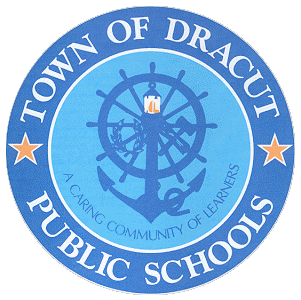 English Language Learner ProgramBiologyGlossaryEnglish/Portuguese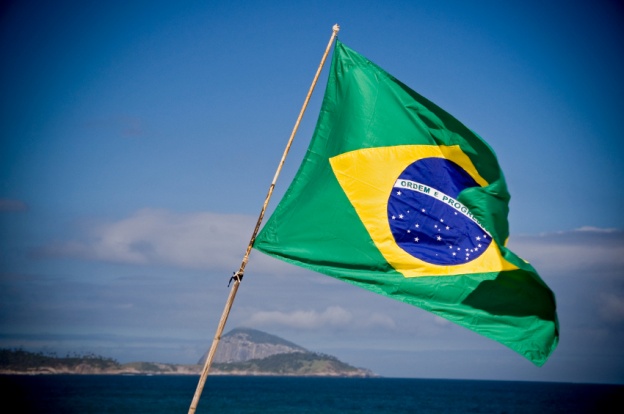 (Translation of coursework for High School level)Prepared by Wallace Ribeiro Jr; Sophomore @ DHS &Margaret Biedron; ELL ChairpersonAabiotic factor: fator abióticoacetylcholine: acetilcolinaacid rain: chuva ácidaacquarium: aquárioactin: actinaactivation energy: energia de ativaçãoactive transport: transporte ativoadaptation: adaptaçãoadaptive radiation: radiação adaptativaaddiction: vícioadenosine triphosphate (ATP):       trifosfato de adenosina (ATP)adhesion: adesãoaerobic: aeróbicoaggression: agressãoaging: envelhecimentoagriculture: agriculturaair sac: saco de arallele: aleloallergic reactions: reações alérgicasalter: alterar, modificaraltered gene: gene alterado
alteration: alteração alveolus: alvéoloamino acid: aminoácidoamphibian: anfíbioamylase: amilaseanaerobic: anaeróbiaanatomical similarity: semelhança anatômicaanaphase: anáfaseanatomy: anatomiaannual: anualantibiotic: antibióticoantibody: anticorpoanticodon: anticódonantigen: antígenoaorta: aortaappendage: apêndiceaquaculture: aquaculturaaquatic: aquático(a)artery: artériaartificial selection: seleção artificialasexual: assexuado(a)asexual reproduction: reprodução assexuadaatmosphere: atmosferaatmospheric: atosférico(a) atom: átomoatrium: átrioautotroph: autótrofoautotrophic nutrition: nutrição autotróficaauxin: auxinaaxon: axônioBbacillus: bacilobacteria: bactériasbacteria adapted: bactérias adaptadasbacteriophage: bacteriófagobark: cascabase pairing: base de emparelhamentobasidiospore: basidiósporobehavior: comportamentobenthos: bentosbiennial: bienalbilateral symmetry: simetria bilateralbile: bilísbinary fission: fissão bináriabiochemical processes: processos bioquímicosbiodiversity: biodiversidadebiological adaption: adaptação biológicabiological evolution: evolução biológicabiological magnification: ampliação biológicabiology: biologiabiomass: biomassabiome: biomabiosphere: biosferabiotechnology: biotecnologiabiotic factor: fator bióticobipedal: bípedebird: avebirth: nascimentobirth rate: taxa de natalidadebladder: bexigablade: lâminablastula: blástulablood: sangueblood group: grupo sanguíneoblood pressure: pressão sanguínea blood type: tipo sanguíneo blood vessel: vaso sanguíneobond: ligaçãobone: ossobone marrow: medulla όsseabreakdown: repartiçãobreed: raça breeding: criaçãobuilding block: bloco de construçãoCcalorie: caloriacancer: câncer ou cancrocancerous cell: célula cancerosacanopy: dossel ou coberturacapacity: capacidadecapillary: capilarcapsid: cápsidecarapace: carapaçacarbohydrate: carboidratocarbon: carbonocarbon dioxide: dióxido de carbonocarnivore: carnívorocarrying capacity: capacidade de cargacarpel: carpelocartilage: cartilagemcatalyst: catalisadorcell: célulacell culture: cultura de célulacell cycle: ciclo celularcell division: divisão celularcell function: função da célulacell growth: crescimento celularcell membrane: membrana celularcell organelle: organela celularcell specialization: especialização celularcell theory: teoria celularcell wall: parede celularcellular organization: organização celularcellular respiration: respiração celularcellulose: celuloseCelsius: Célsius centriole: centríolocentromere: centrômerocerebellum: cerebelocerebral cortex: córtex cerebralcephalization: cefalizaçãocephalothorax: cefalotóraxcharacteristic: característicachemical: químicochemical bound: químico ligadochemical reaction: reação químicachemosynthesis: quimiossíntesechitin: quitinachloroplast: cloroplastochromatid: cromátidechromatin: cromatinachromosome: cromossomacirculation: circulaçãocladogram: cladogramaclassification: classificaçãoclimate: climaclone: clonecloning: clonagemclosed circulatory system: sistema    circulatório fechadocode: códigocodon: códoncohesion: coesãocombination: combinaçãocombination of traits: combinação de característicascommunication: comunicaçãocommunity: comunidadecompete: competircompound light microscope: microscópio    óptico compostoconcentration: concentraçãocondition: condiçãoconiferous: coníferasconjugation: conjugaçãoconnective tissue: tecido conectadoconservation: conservaçãoconsumer: consumidorconsumption: consumocontractile vacuole: vacúolo contrátilcontrol mechanism: mecanismo de controlecontrolled experiment: experimento controladocontrolled variable: variável controladacoordination: coordenaçãocortex: córtexcotyledon: cotilédonecovalent bond: ligação covalentecross pollination: polinização cruzada culture: culturacuticle: cutículacyclin: ciclinacytokinesis: citocinesecytoplasm: citoplasmacytoskeleton: citoesqueletoDdata: dadosdeath: mortedeciduous: caducadecompose: decompordecomposer: decompositordecomposition: decomposiçãodeforestation: desflorestaçãodelete: apagardemographic transition: transição demográficademography: demografiadendrite: dendritodenitrification: desnitrificaçãodependent variable: variável dependentedeplete: esgota depletion: esgotamentodepressant: depressivodermis: dermedesertification: desertificaçãodetection: deteçãodetrimental: prejudicialdetritivore: detritívoradevelop: desenvolverdevelopment: desenvolvimentodeviation: desviodiet: dietadifferentiation: diferenciaçãodiffusion: transmissãodigest: digerirdigestion: digestãodiploid: diplóidedisease: doençadissipate: dissiparDNA (deoxyribonucleic acid): DNA    (ácido desoxirribonucléico)
DNA  polymerase: DNA polimerasedomain: domíniodomestic animal: animal domésticodormancy: dormênciadynamic equilibrium: equilíbrio dinâmicoEecological pyramid: pirâmide ecológicaecology: ecologiaeconomic: econômicoecosystem: ecossistemaectoderm: ectodermaegg: ovoelectrochemical: electroquímicoelectron: elétronelectron microscope: microscópio eletrônicoelement: elementoembryo: embriãoembryonic development: desenvolvimento embrionárioemigration: emigraçãoencode: codificarencoded: codificado endangered species: espécies ameaçadas    em extinçãoendocrine gland: glândula endócrinaendocytosis: endocitoseendoderm: endodermeendoplasmic reticulum: retículo endoplasmáticoendosperm: endospermaendospore: endósporoendotherm: endotérmicaenergy: energiaenergy pyramid: energia pirâmideenergy source: fonte de energiaenergy-rich: ricos em energia engineered: engenhariaenvironment: meio ambienteenvironmental impact: impacto ambientalenzyme(s): enzima(s)epidermal cell: célula epidérmicaepiphyte: epifíticoequilibrium: equilíbrioesophagus: esόfago
estrogen: estrogênioestuary: estuárioethylene: etilenoeukaryote: eucariotaevaporate: evaporarevaporation: evaporaçãoevolution: evoluçãoevolve: evoluirexcretion: excreçãoexocytosis: exocitoseexon: exonexoskeleton: exoesqueletoexponential growth: crescimento exponencialexpression: expressãoexternal: externoexternal environment: ambiente externoextinct: extintoextinction: extinçãoFfat: gordurafeedback mechanism: mecanismo    de retroalimentaçãofemale: femininofermentation: fermentaçãofertilization: fertilizaçãofetus: fetofinite resources: recursos finitosfood chain: cadeia alimentarfood web: rede alimentarfossil fuel: combustível fóssilfossil record: registo fóssilframe shift mutation: mutação genéticafruit: frutafunction of protein: função de proteínafungi: fungosGgalactose: galactose gamete: gametagene: genegene mutation: mutação genéticagenetic: genéticogenetically engineered organism: organismo geneticamente modificadogenetic code: código genéticogenetic engineering: engenharia genéticageneric variation: variação genéricagenome: genomagenotype: genótipogenus: génerogeographic isolation: isolamento geográficogeologic time: tempo geológicoglobal stability: estabilidade globalglobal warming: aquecimento globalglucose: glucosegrowth: crescimentoguard cell: célula guardaHhabit: hábitohabitat: habitathealth care: serviço de saúdeherbivore: herbívorohereditary: hereditárioheredity: hereditariedadeheterotroph: heterotróficoheterotrophic nutrition: nutrição heterotróficaheterozygous: heterozigotoshistone: histonahomeostasis: homeostasehomeostatic: homeostáticohormone: hormôniohost: hospedeirohydrogen: hidrogêniohypothesis: hipóteseIimmigration: imigraçãoimmune: imuneimmune response: resposta imuneimmune system: sistema imunológicoimmunity: imunidadeinadequate: inadequadaindependent variable: variável independenteindustrialization: industrializaçãoinfection: infeçãoinfectious agent: agente infeciosoinfectious disease: doença infeciosainference: inferênciainherit: herdarinheritable characteristic: herdável característicainheritance: herançainherited: herdadoinnate immunity: imunidade inatainorganic molecule: molécula inorgânicainsect: insetoinsert: inserir, introduzirinstinct: instintoinsulin: insulinainteraction: interaçãointercellular fluid: líquido intercelularinterdependence: interdependênciainternal: internointernal fertilization: fertilização internainterrelationship: inter-relacionamento isotope: isótopoKkaryotype: cariótipokingdom: reinoLland use: uso da terralearned behavior: comportamento aprendidolevel of organization: nível de organizaçãolife function: função de vidalife process: processo de vidalife span: tempo de vidalight intensity: intensidade da luzlimiting factor: fator limitantelinked: ligadolipid: lipídolocomotion: locomoçãolong-term gradual change: mudança   gradual de longo prazoloss of diversity: perda de diversidadeMmale: masculinomalfunction: mau funcionamentomammal: mamíferomanipulate: manipularmanipulated variable: variável manipuladameiosis: meiosemembrane: membranametabolic process: processo metabólicometabolism: metabolismometric system: sistema métricomessenger RNA: RNA mensageiromicrobe: micróbiomilk: leitemineral availability: disponibilidade mineralmitochondria: mitocôndriamitosis: mitosemixture: misturamolecule: moléculamonitor: monitorarmonoculture: monoculturamonomer: monômeromonosaccharide: monossacarídeomovement: movimentomulticellular: multicelularmutation: mutaçãoNnatural resource: recurso naturalnatural selection: seleção naturalnerve cell: célula nervosaniche: nichonitrogen: nitrogêniononrenewable resource: recurso não renovávelnormal range: alcance normalnuclear fuel: combustível nuclearnucleic acid: ácido nucleiconucleotide: nucleotídeonucleus: núcleonutrient: nutrientenutrition: nutriçãoOobservation: observaçãoomnivore: onívorooperator: operadororgan: órgãoorgan malfunction: mau funcionamento do órgãoorgan system: sistema de órgãoorganelle: organelaorganic compound: composto orgânicoorganic molecule: molécula orgânicaorganism: organismoorgan system: sistema de órgãoosmosis: osmoseovary: ováriooverproduction: superproduçãooxygen: oxigênioozone: ozônioozone shield: camada de ozônioPpancreas: pâncreasparasite: parasitapassive immunity: imunidade passivapassive transport: transporte passivopathogen: patógenopedigree: pedigree ou linhagempesticide: pesticidaphenotype: fenótipopheromone: feromôniophosphate: fosfatophotosynthesis: fotossíntesephotosynthetic: fotossintéticaphysiology: fisiologiaplacenta: placentaplasma membrane: membrana plasmáticapoint mutation: ponto de mutaçãopolitical view: ponto de vista políticopollination: polinizaçãopollution: poluiçãopolygenic: poligênicapolymer: polímeropolyploidy: poliploidiapolysaccharide: polissacarídeopopulation: populaçãopopulation distribution: distribuição da populaçãopopulation growth: crescimento da populaçãopredator: predadorpregnancy: gravidezprey: presa produce: produzir producer: produtorproduct: produtoprogesterone: progesteronaprokaryotic cell: célula procarióticapromoter: promotorprotein: proteínaprotein catalyst: catalisador da proteínaprotist: protistapulmonary: pulmonarRradiation: radiaçãoradius: raiorandom: aleatórioraw material: matéria-primareactant: reagentereceptor: receptorreceptor molecule: molécula recetorarecessive: recessivorecombination: recombinaçãorecycle: reciclarrecycling: reciclagemreduction division: divisão de reduçãoreflex: reflexoregulation: regulamentorelative acidity: acidez relativarenewable resource: recurso renovávelreplicated: replicadoreplication: replicaçãoreproduction: reproduçãoreproductive isolation: isolamento reprodutivo residue: resíduoresistance: resistênciarespiration: respiraçãorespond: responderresponding variable: variável de respostaresponse: respostaribosomal RNA: RNA ribossômicoribossome: ribossomeRNA polymerase: RNA polimeraseSsaliva: salivasaltwater: água salgadasandy: arenososaprophyte: saprófitascavenger: limpadorscience: ciênciascientific inquiry: investigação científicascientific method: método científicoselection: seleçãoselective breeding: reprodução seletivaselective permeability: permeabilidade seletivasequence: sequênciasex cell: célula sexualsexual: sexualsexual reproduction: reprodução sexualsexually: sexualmenteshape of protein: forma de proteínasimple activation: ativação simplessimple sugar: açúcar simplessingle-celled organism: organismo unicelularsoil erosion: erosão do solosolar energy: energia solarsoluble: solúvelsolvent: solventesolution: soluçãosorting: classificaçãospecies: espéciessperm: espermaspontaneus generation: geração espontânea stability: estabilidadestarch: amidosteady state: estado estacionáriostem cell: célula-troncostimulus: estímulosstructural similarity: semelhança estruturalsubstitute: substituirsubstrate: substratosubunit: subunidade succession: sucessão
survival: sobrevivênciasuspension: suspensãosustainable development: desenvolvimento sustentávelsymbiosis: simbiosesynthesis: síntesesystem: sistemaTtaxonomy: taxonomiatechnology: tecnologiatemperature range: variacão temperatura template: modeloterritory: territóriotestis: testículotestosterone: testosteronatheory: teoriatheory of evolution: teoria da evoluçãotissue: tecidotoxic substance: substância tóxicatoxin: toxinatrait: traçotranscend: transcendertranscription: transcrição
transfer RNA: RNA de transferênciatransformation: transformação	       translation: traduçãotransport: transportetrophic level: nível tróficoUunderstory: sub-bosqueunicellular: unicelularuterus: úteroVvaccination: vacinaçãovacuole: vacúolevariability: variabilidadevariation: variaçãovascular: vascularvector: vetorvirus: vírusvitamin: vitaminaWwater: águaweather: tempowetland: pantanalwhite blood cell: célula branca do sangueXxerophyte: xerófitaxylem: xilemaZzonation: zoneamentozooplankton: zooplânctonzygote: zigotoWorks CitedRenna, Michael F., and Carl M. Raab. MCAS Biology. New York: Amsco School Publications, 2010. Print.Miller, Kenneth R., and Joseph S. Levine. Prentice Hall Biology. Upper Saddle River, NJ: Prentice Hall, 2002. Print.